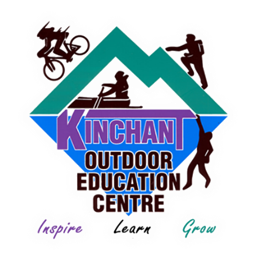 Kinchant Dam Outdoor Education Centre Kinchant Dam Outdoor Education Centre Kinchant Dam Outdoor Education Centre   Activity Overview Years 5-6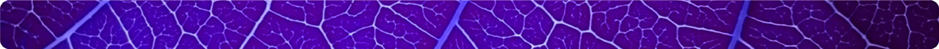   Activity Overview Years 5-6  Activity Overview Years 5-6  Activity Overview Years 5-6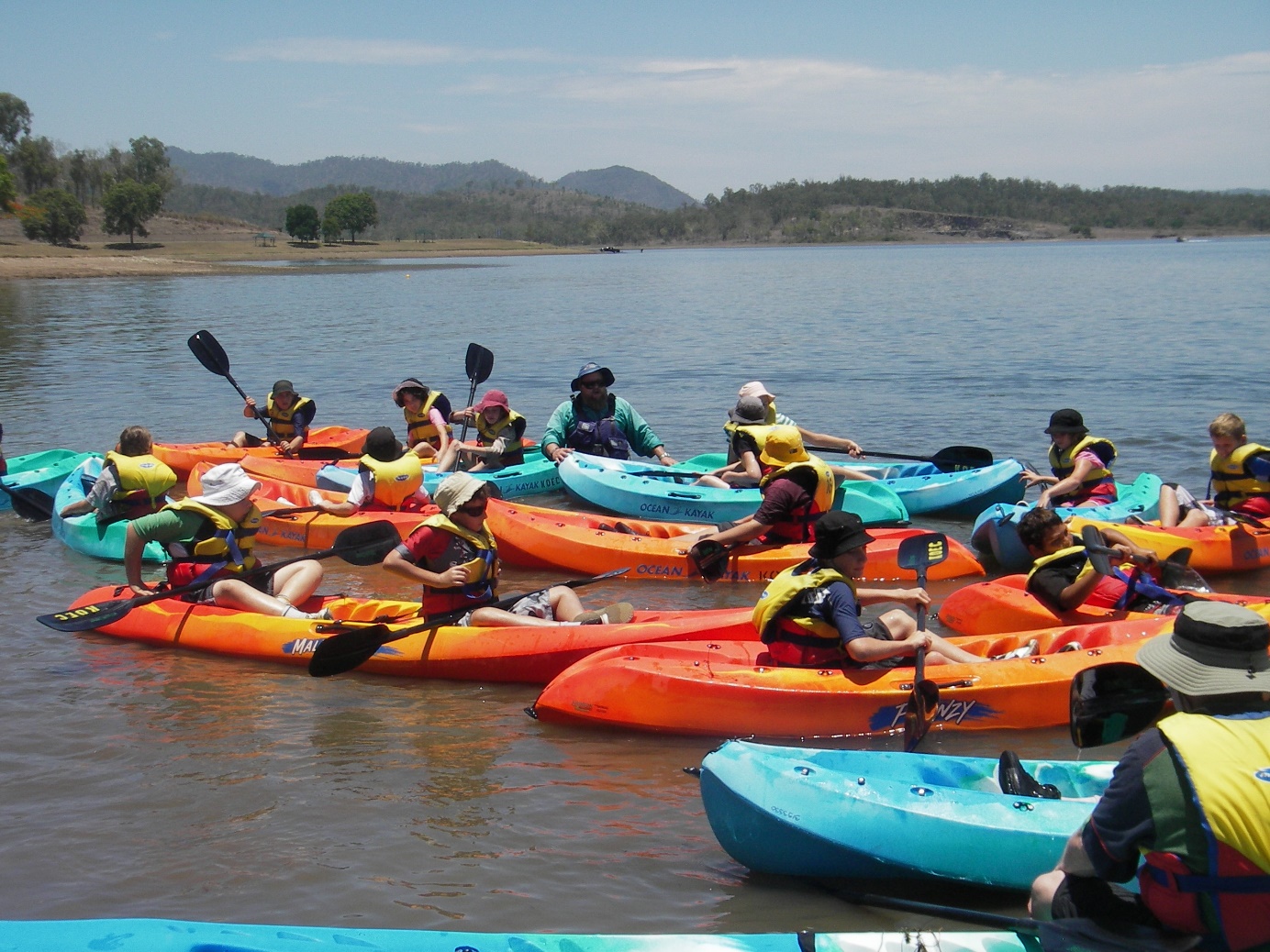 Activity Objective (Aim):  Students will participate in a kayaking activity to strengthen their understanding of the core focus objectives that align with the school’s chosen program.Program Core Focus ObjectivesActivity Objective (Aim):  Students will participate in a kayaking activity to strengthen their understanding of the core focus objectives that align with the school’s chosen program.Program Core Focus ObjectivesActivity Objective (Aim):  Students will participate in a kayaking activity to strengthen their understanding of the core focus objectives that align with the school’s chosen program.Program Core Focus ObjectivesActivity Objective (Aim):  Students will participate in a kayaking activity to strengthen their understanding of the core focus objectives that align with the school’s chosen program.Program Core Focus ObjectivesResilienceSelf ControlAvoid FrustrationControl their emotions appropriatelyOptimismLook at the bright sideHave a positive outlook Have a sense of self-belief and remind themselves of the things they can do Adaptable Think aheadDon’t blame othersSeek opportunities from failurePerseverance Give new tasks a go When something doesn’t work the first time give it another go (be flexible)Overcome obstacles ResilienceSelf ControlAvoid FrustrationControl their emotions appropriatelyOptimismLook at the bright sideHave a positive outlook Have a sense of self-belief and remind themselves of the things they can do Adaptable Think aheadDon’t blame othersSeek opportunities from failurePerseverance Give new tasks a go When something doesn’t work the first time give it another go (be flexible)Overcome obstacles ResilienceSelf ControlAvoid FrustrationControl their emotions appropriatelyOptimismLook at the bright sideHave a positive outlook Have a sense of self-belief and remind themselves of the things they can do Adaptable Think aheadDon’t blame othersSeek opportunities from failurePerseverance Give new tasks a go When something doesn’t work the first time give it another go (be flexible)Overcome obstacles ResilienceSelf ControlAvoid FrustrationControl their emotions appropriatelyOptimismLook at the bright sideHave a positive outlook Have a sense of self-belief and remind themselves of the things they can do Adaptable Think aheadDon’t blame othersSeek opportunities from failurePerseverance Give new tasks a go When something doesn’t work the first time give it another go (be flexible)Overcome obstacles Evidence of Learning:Evidence of Learning:Evidence of Learning:Evidence of Learning:ResilienceStudents canIdentify situations that lead to stress Identify appropriate strategies to manage stress and regulate behaviourImplement appropriate strategies to manage stress and moderate emotions Understand the difference between appropriate and inappropriate emotions Understand the impact of their emotional responses on others Demonstrate appropriate emotions Identify situations where emotions can negatively impact on your actions Identify the positive in a given situation Perceive negative situations as opportunities  for growth Reflect on smaller achievements rather than whether or not overall success was achieved Share achievements with othersUse positive language to describe challengesIdentify their own strengths Seek opportunities to develop strengthsUse positive self-talkSet goals for personal learning Use a growth mindset Use prior knowledge to express possible solutions Determine what they want to plan forIdentify previously learnt skills that could be used to reach a solution Identify and describe factors and strategies that assist in their learning Be accountable for their actions Seek solutions rather than blame Practise solving routine problemsLearn from mistakes Analyse past attemptsPredict the outcomes of personal and academic challenges by drawing on previous problem-solving and decision making strategies and feedback from peers and teachersIdentify unfamiliar situationsUndertake and persist with short tasks within the limits of personal safetyHave the courage to try unfamiliar challenges  Reflect on unfavourable outcomes to understand why results were not achievedPersist with tasks when faced with challenges Adapt their approach where first attempts were not successful Monitor and evaluate progressSeek and respond to feedbackAnalyse progress to reflect on possible solutions Devise strategies and formulate plans to assists in the completion of challenging tasks Identify situations that feel safe or seemingly  unsafe, approaching new situations with confidenceIdentify own strength as well as group strengths that can be useful in achieving goalsResilienceStudents canIdentify situations that lead to stress Identify appropriate strategies to manage stress and regulate behaviourImplement appropriate strategies to manage stress and moderate emotions Understand the difference between appropriate and inappropriate emotions Understand the impact of their emotional responses on others Demonstrate appropriate emotions Identify situations where emotions can negatively impact on your actions Identify the positive in a given situation Perceive negative situations as opportunities  for growth Reflect on smaller achievements rather than whether or not overall success was achieved Share achievements with othersUse positive language to describe challengesIdentify their own strengths Seek opportunities to develop strengthsUse positive self-talkSet goals for personal learning Use a growth mindset Use prior knowledge to express possible solutions Determine what they want to plan forIdentify previously learnt skills that could be used to reach a solution Identify and describe factors and strategies that assist in their learning Be accountable for their actions Seek solutions rather than blame Practise solving routine problemsLearn from mistakes Analyse past attemptsPredict the outcomes of personal and academic challenges by drawing on previous problem-solving and decision making strategies and feedback from peers and teachersIdentify unfamiliar situationsUndertake and persist with short tasks within the limits of personal safetyHave the courage to try unfamiliar challenges  Reflect on unfavourable outcomes to understand why results were not achievedPersist with tasks when faced with challenges Adapt their approach where first attempts were not successful Monitor and evaluate progressSeek and respond to feedbackAnalyse progress to reflect on possible solutions Devise strategies and formulate plans to assists in the completion of challenging tasks Identify situations that feel safe or seemingly  unsafe, approaching new situations with confidenceIdentify own strength as well as group strengths that can be useful in achieving goalsResilienceStudents canIdentify situations that lead to stress Identify appropriate strategies to manage stress and regulate behaviourImplement appropriate strategies to manage stress and moderate emotions Understand the difference between appropriate and inappropriate emotions Understand the impact of their emotional responses on others Demonstrate appropriate emotions Identify situations where emotions can negatively impact on your actions Identify the positive in a given situation Perceive negative situations as opportunities  for growth Reflect on smaller achievements rather than whether or not overall success was achieved Share achievements with othersUse positive language to describe challengesIdentify their own strengths Seek opportunities to develop strengthsUse positive self-talkSet goals for personal learning Use a growth mindset Use prior knowledge to express possible solutions Determine what they want to plan forIdentify previously learnt skills that could be used to reach a solution Identify and describe factors and strategies that assist in their learning Be accountable for their actions Seek solutions rather than blame Practise solving routine problemsLearn from mistakes Analyse past attemptsPredict the outcomes of personal and academic challenges by drawing on previous problem-solving and decision making strategies and feedback from peers and teachersIdentify unfamiliar situationsUndertake and persist with short tasks within the limits of personal safetyHave the courage to try unfamiliar challenges  Reflect on unfavourable outcomes to understand why results were not achievedPersist with tasks when faced with challenges Adapt their approach where first attempts were not successful Monitor and evaluate progressSeek and respond to feedbackAnalyse progress to reflect on possible solutions Devise strategies and formulate plans to assists in the completion of challenging tasks Identify situations that feel safe or seemingly  unsafe, approaching new situations with confidenceIdentify own strength as well as group strengths that can be useful in achieving goalsResilienceStudents canIdentify situations that lead to stress Identify appropriate strategies to manage stress and regulate behaviourImplement appropriate strategies to manage stress and moderate emotions Understand the difference between appropriate and inappropriate emotions Understand the impact of their emotional responses on others Demonstrate appropriate emotions Identify situations where emotions can negatively impact on your actions Identify the positive in a given situation Perceive negative situations as opportunities  for growth Reflect on smaller achievements rather than whether or not overall success was achieved Share achievements with othersUse positive language to describe challengesIdentify their own strengths Seek opportunities to develop strengthsUse positive self-talkSet goals for personal learning Use a growth mindset Use prior knowledge to express possible solutions Determine what they want to plan forIdentify previously learnt skills that could be used to reach a solution Identify and describe factors and strategies that assist in their learning Be accountable for their actions Seek solutions rather than blame Practise solving routine problemsLearn from mistakes Analyse past attemptsPredict the outcomes of personal and academic challenges by drawing on previous problem-solving and decision making strategies and feedback from peers and teachersIdentify unfamiliar situationsUndertake and persist with short tasks within the limits of personal safetyHave the courage to try unfamiliar challenges  Reflect on unfavourable outcomes to understand why results were not achievedPersist with tasks when faced with challenges Adapt their approach where first attempts were not successful Monitor and evaluate progressSeek and respond to feedbackAnalyse progress to reflect on possible solutions Devise strategies and formulate plans to assists in the completion of challenging tasks Identify situations that feel safe or seemingly  unsafe, approaching new situations with confidenceIdentify own strength as well as group strengths that can be useful in achieving goalsCurriculum Links:			ResilienceCurriculum Links:			ResilienceCurriculum Links:			ResilienceCurriculum Links:			ResilienceHPEHPEMathematicsMathematics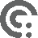 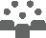 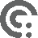 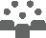 Movement and Physical ActivityPractise specialised movement skills and apply them in a variety of movement sequences and situations (ACPMP061)Propose and apply movement concepts and strategies with and without equipment (ACPMP063)Participate in physical activities designed to enhance fitness, and discuss the impact regular participation can have on health and wellbeing (ACPMP064)Manipulate and modify elements of effort, space, time, objects and people to perform movement sequences (ACPMP065)Participate positively in groups and teams by encouraging others and negotiating roles and responsibilities (ACPMP067)Demonstrate ethical behaviour and fair play that aligns with rules when participating in a range of physical activities (ACPMP069)Apply critical and creative thinking processes in order to generate and assess solutions to movement challenges (ACPMP068)Practise specialised movement skills and apply them in a variety of movement sequences and situations (ACPMP061)Propose and apply movement concepts and strategies with and without equipment (ACPMP063)Participate in physical activities designed to enhance fitness, and discuss the impact regular participation can have on health and wellbeing (ACPMP064)Manipulate and modify elements of effort, space, time, objects and people to perform movement sequences (ACPMP065)Participate positively in groups and teams by encouraging others and negotiating roles and responsibilities (ACPMP067)Demonstrate ethical behaviour and fair play that aligns with rules when participating in a range of physical activities (ACPMP069)Movement and Physical ActivityPractise specialised movement skills and apply them in a variety of movement sequences and situations (ACPMP061)Propose and apply movement concepts and strategies with and without equipment (ACPMP063)Participate in physical activities designed to enhance fitness, and discuss the impact regular participation can have on health and wellbeing (ACPMP064)Manipulate and modify elements of effort, space, time, objects and people to perform movement sequences (ACPMP065)Participate positively in groups and teams by encouraging others and negotiating roles and responsibilities (ACPMP067)Demonstrate ethical behaviour and fair play that aligns with rules when participating in a range of physical activities (ACPMP069)Apply critical and creative thinking processes in order to generate and assess solutions to movement challenges (ACPMP068)Practise specialised movement skills and apply them in a variety of movement sequences and situations (ACPMP061)Propose and apply movement concepts and strategies with and without equipment (ACPMP063)Participate in physical activities designed to enhance fitness, and discuss the impact regular participation can have on health and wellbeing (ACPMP064)Manipulate and modify elements of effort, space, time, objects and people to perform movement sequences (ACPMP065)Participate positively in groups and teams by encouraging others and negotiating roles and responsibilities (ACPMP067)Demonstrate ethical behaviour and fair play that aligns with rules when participating in a range of physical activities (ACPMP069)Statistics and ProbabilityIdentify everyday events where one cannot happen if the other happens (ACMSP093)Statistics and ProbabilityIdentify everyday events where one cannot happen if the other happens (ACMSP093)General CapabilitiesGeneral CapabilitiesGeneral CapabilitiesGeneral CapabilitiesPersonal and Social Capability 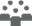 Personal and Social Capability Personal and Social Capability Critical and Creative Thinking Self-awareness• Recognise personal qualities and achievements • Understand themselves as learners • Develop reflective practice • Recognise emotions Self-management• Express emotions appropriately • Develop self-discipline and set goals • Work independently and show initiative • Become confident, resilient and adaptableSelf-awareness• Recognise personal qualities and achievements • Understand themselves as learners • Develop reflective practice • Recognise emotions Self-management• Express emotions appropriately • Develop self-discipline and set goals • Work independently and show initiative • Become confident, resilient and adaptableSelf-awareness• Recognise personal qualities and achievements • Understand themselves as learners • Develop reflective practice • Recognise emotions Self-management• Express emotions appropriately • Develop self-discipline and set goals • Work independently and show initiative • Become confident, resilient and adaptableInquiring – identifying, exploring and organising information and ideas• Identify and clarify information and ideas • Organise and process information• Pose questions Generating ideas, possibilities and actions• Seek solutions and put ideas into action• Imagine possibilities and connect ideasReflecting on thinking and processes• Reflect on processes • Transfer knowledge into new contextsAnalysing, synthesising and evaluating reasoning and procedures• Apply logic and reasoning